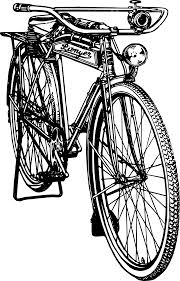 RACE REGULATIONSAll racers should note & abide by the following guidelines. Failure to do so may lead to disqualification (post race) or being pulled from the field (before/during the race):ANSI/SNELL certified helmets are REQUIRED. Any rider without a helmet will be DQ-d immediately and will be asked to leave the course No time trial/triathlon aero helmets. Aero ROAD helmets are allowed. Contact race organizers with any questions about thisAbsolutely no headphones/ear buds allowed for any reasonAbsolutely no aerobars allowed (clip on), or time trial/triathlon bikesRiders using race wheels must have them at 80mm rim depth or lessNo disc wheels (solid/no spokes, or tri-spoke wheels) allowed; disc brakes, however, are allowedAbsolutely NO ELECTRIC, E-ASSIST, PEDAL ASSIST, or in any other way mechanically-aided bikes allowedAbsolutely NO tag-alongs, cargo trailers, or child trailers allowedTandems ARE allowed, though there is no specific tandem category/classAny rider under the age of 18 must have parental consent and be able to complete 50 miles unassisted either on their own bike or with another person on a tandemRiders are to remain to the RIGHT of the yellow line AT ALL TIMES. THIS IS AN OPEN COURSE.BIKES ARE VEHICLES. Riders are expected to obey all traffic laws, most especially the direction of course marshals per Wisconsin Statute Subchapter XII, 346.80 [1-5]. THIS IS AN OPEN COURSE AND CARS MAY HAVE THE RIGHT OF WAY, ESPECIALLY ON LEFT TURNS, AND CYCLISTS ARE EXPECTED TO AVOID RISK OF COLLISION. GV CHEQ 50 BIKE RACE REGISTRATION FORMMake Check payable to RJ OCHMANN or ANDREA POTYONDY-SMITH Send to: 910 West Bigelow St. Washburn, WI 54891Phone: 763-639-5126 or 763-898-6065	Email: adurene@hotmail.comLast Name					First Name			Phone NumberAddress					City			State		Zip CodeAge:______		DOB (mm/dd/yy):_____________	Gender (M/F):________Are you a WiSport Member? (circle one)   YES	NO   If Yes, ID #:______________________ $50 per racer, $35 for Wisport Members, $15 all juniors, any timeWAIVER: By signing this form, I acknowledge I plan to participate in the Grand View Cheq 50 Bike Race; I thereby waive, release, and dismiss all claims from damages and personal injury which I may incur before, during, or after the above named event(s) against any and all race officials involved with this event(s), including all persons, volunteer, and organizations any way involved with this event(s). I also hold harmless Bayfield County, WI, and the townships of Namekagon, Cable, & Grand View, WI, including all their departments and officers. I further certify that I am physically fit to participate in the Grand View Cheq 50 Bike Race. Signature of Participant						DateSignature of Parent, if under 18